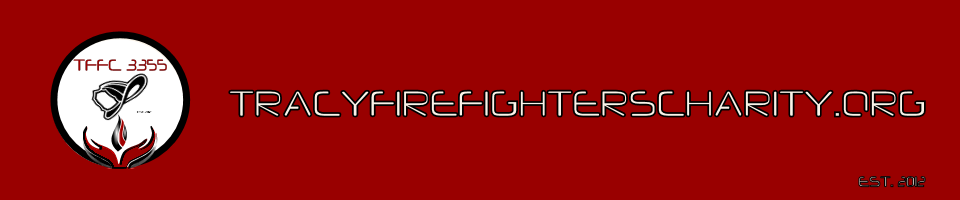 Tracy Firefighter’s Charity Local 3355Meeting AgendaMarch 4th 08:00 hoursPerkos CafeCall to order: Roll Call:Approval of Minutes: Treasures Report:Mountain House – TracyUpdate AccountsOld Business:Logo Check board – AllenNew Business:Vote on applicants for money dispersalBusiness cardsGood of the order:Set date for next meetingMeeting Adjourned @ _____________________